		St. Patrick’s NS Booklist 2022-2023		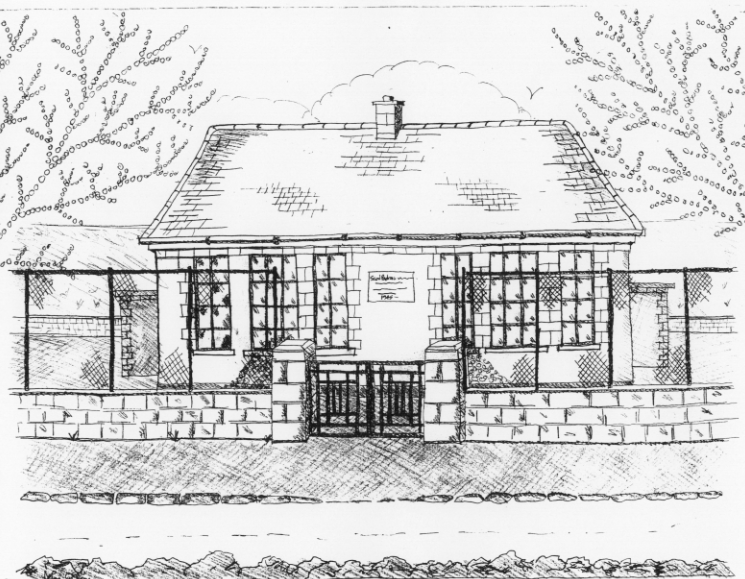                                                               6th ClassSchool CostsSchool opens 9.20am on Thursday September 1st 2022Please pay Art & Craft fees before end of September if possible.  Fees are payable by cash (sealed envelope to school office clearly marked with name), or cheque (payable to St. Patrick’s NS) or via card payment on the Databiz portal. Please mark your child’s name clearly on all books, coats, hats cardigans/jumpers and other belongingsSchool Rental Scheme: 6th classBooks  to be Bought     Spellings For Me (6th Class book) Léigh sa Bhaile (F) (C.J. Fallon)Master Your Maths  6  (CJ Fallons)             Planet Maths 6 (Folens)                                 My Confirmation Year (Veritas)Abair Liom 6  (Folens)New Wave English 6 (Prim Ed)Books  to be KeptEnglish/Irish Dictionary (home)D Tin WhistleBí ag Scriobh Card (if lost purchase in school office for 2euro)Poetry FolderCopies & Ancillary materials	Keep2 Sum Copies 120 page 7mm.	Hard Covered Copy10x 88page page writing copies. 	USB  2 GB Key2 x 40 page copies.	CalculatorHomework Journal (Fallons)1 x 40pg Display Folder (Finished Work)1 large Glue StickKeepHard Covered Copy (Gaeilge)USB 2 GB keyCalculatorGeometry setA2 Card Art FolderArt & Crafts Fees    Photocopying Fees   Book Rental Scheme Fee (please see overleaf for books included)€15€15€25TOTAL:                                                                                              €55Purchasing PriceSESEExplorers HistoryExplorers Geography & ScienceAtlas€13.60€13.60€14.00EnglishOxford English Dictionary                          Class Novels   (estimated 4-5)        Read at Home  6  (CJ FALLON)€12.80€9.99 each€16.95GaeilgeLéigh sa Bhaile (F) C.J. FallonFocloir Gaeilge Grammar Le Chéile 6                                                     €15.95€20.35€12.95    ReligionAlive O 8              €12.45    